Fill in the gaps in the table:CountryCapitalFlagOfficial languagesEmblemWashington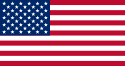 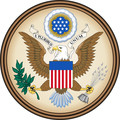 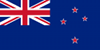 English, Maori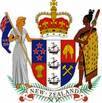 The UK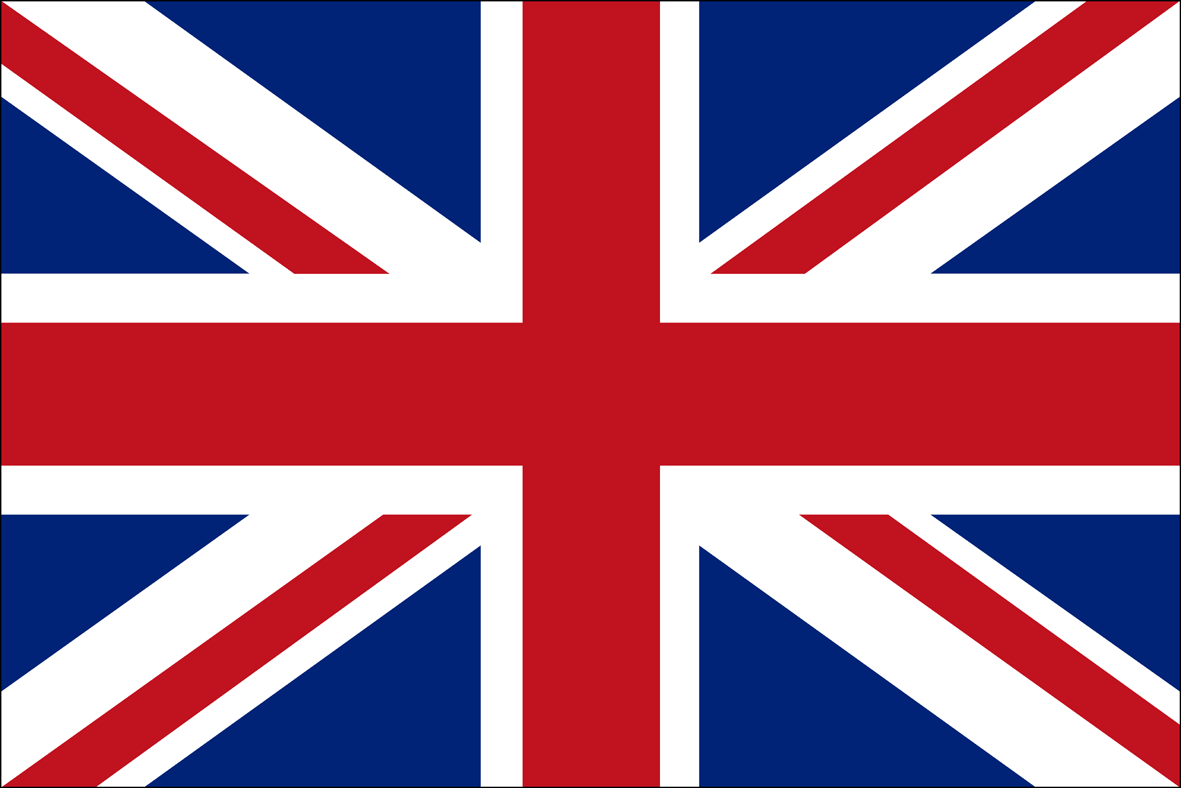 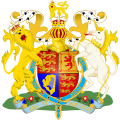 Canberra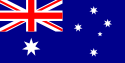 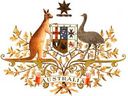 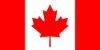 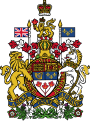 